Type your nominations and return form via email (anita@fascc.org) or via mail to the FA office (Southampton 224J, Ammerman campus) by April 2 at 12 noon.Full-time Executive Council RepresentativesYou may only nominate EC reps in your own area; outside nominations will be disregarded. Ammerman CampusCollege-wide Constituent-based PA & Specialist RepresentativesAdjunct Executive Council Representatives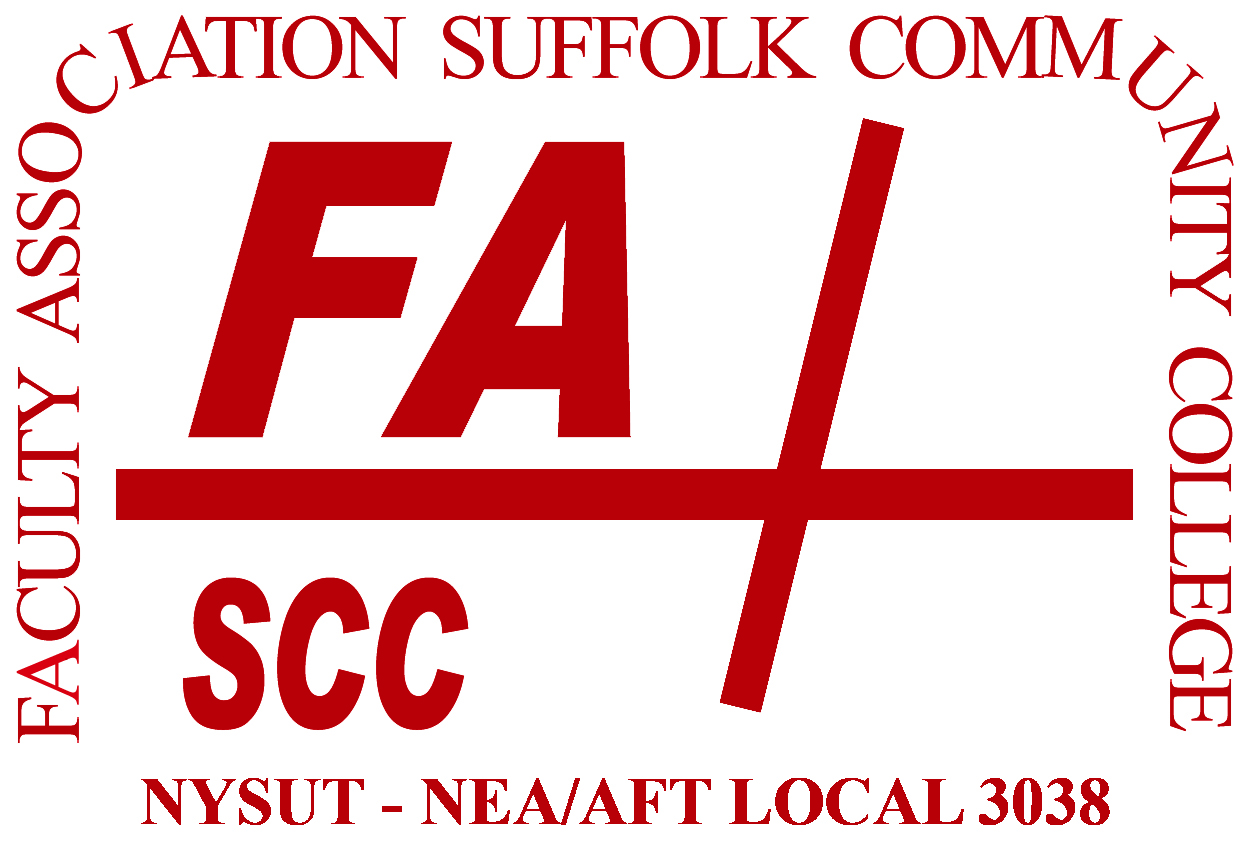 FA Election 2018Nominations FormAccounting, Business Admin., Business Information Systems,
Legal Studies
______________________________________________________Music, Visual Arts, Theatre, Philosophy, Women’s Studies 

______________________________________________________Nursing, Health and 
Human Services, Phys Ed

______________________________________________________Engineering, Computer 
Science, Industrial Technology 

______________________________________________________Biology and Physical Sciences ______________________________________________________English ______________________________________________________Eastern CampusLibrary, Humanities, Counseling______________________________________________________Grant Campus
 Nursing, Health Science, 
Phys Ed, Veterinary Science 

______________________________________________________Library, Counseling, Media ______________________________________________________Humanities ______________________________________________________Technical Areas, Instructional Centers

______________________________________________________Business, Accounting, Communications, Telecom______________________________________________________Nursing, Phys Ed, Health 
Sciences 
______________________________________________________Foreign Languages, ESL, ASL,
Reading______________________________________________________PAs & Specialists – Instructional Labs______________________________________________________PAs & Specialists – Skills Centers ______________________________________________________Social Sciences______________________________________________________If printing, sign and return to
Anita at the FA office: 224J 
Southampton (Ammerman):______________________________________________________If submitting via email, send 
from your SCCC account. If submitting via email, send 
from your SCCC account. 